Tréninkový kemp Kročehlavy 2023Mladší žáci 14. – 18. 8. 2023        Místo: fotbalové hřiště Kročehlavy, KladnoTrenéři: Radek Šťastný, Vláďa Homolka, David Fajfrlík.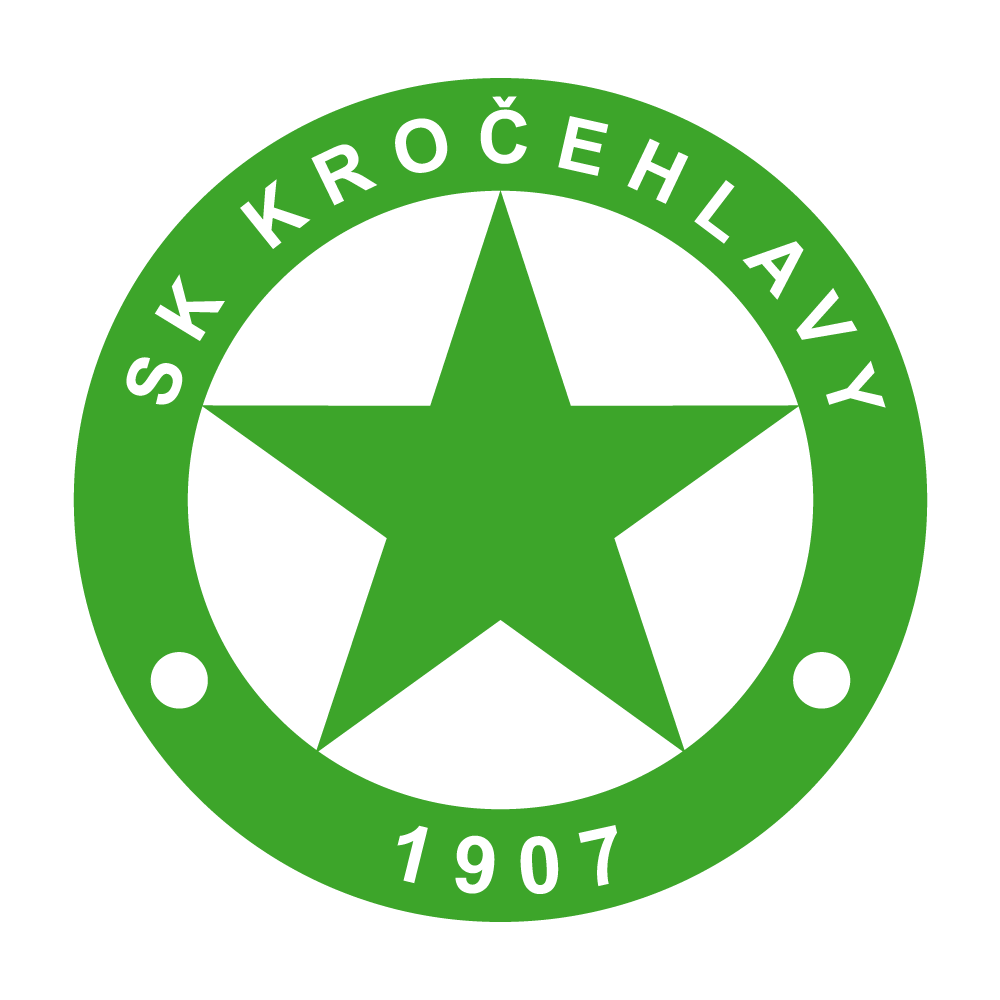 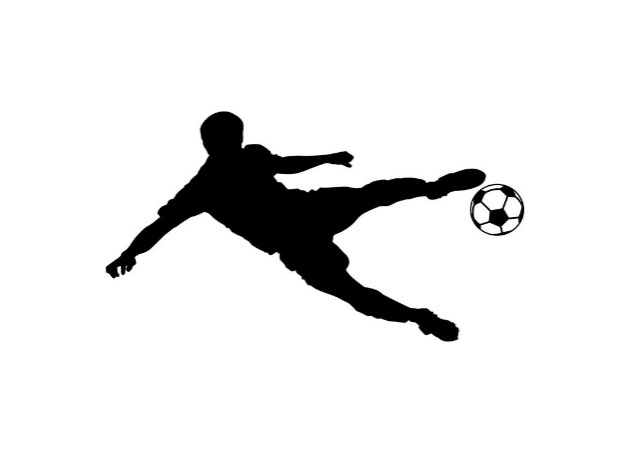 Cena za tréninkový kemp KROČEHLAVY 2023 – 3 500 Kč a je splatná do 7.7. 2023 na účet 107-1712550267/0100Variabilní symbol ID FAČR nebo rodné číslo dítěte do zprávy pro příjemce jméno dítěteZdravotní a jiná dokumentace (odevzdat v den nástupu na fotbalový kemp):Posudek o zdravotní způsobilosti dítěte, stačí kopie (vydává LÉKAŘ!)Prohlášení zákonného zástupce dítěte– potvrzení o bezinfekčnostiProhlášení zákonného zástupce (doplňující informace, souhlas s ošetřením, povinnosti zákonného zástupce dle opatření MZ ČR a prohlášení odpovědnosti za škody)Průkazka zdravotní pojišťovny (stačí kopie).Stravování:	Dopolední svačina ovoce, pečivoOběd v restauraci Hacienda (cena zahrnuje nealkoholické nápoje, polévku a hlavní jídlo)Odpolední svačina ovoce, pečivoPitný režim zajištěn po celý den.Denní program mladší žáci 14. -18. 8. 2023:8:00 - 8:30 příchod na fotbalové hřiště Kročehlavy8:30 – 12:30 dopolední tréninky na hřišti s přestávkou na svačinu13:00 – 14:30 oběd a odpočinek14:30 – 16:00 odpolední program zaměřený na všeobecnou a mimo fotbalovou sportovní přípravu. Program bude upřesněn v závislosti na počtu přihlášených dětí.Mimo areál hřiště Kročehlavy: Trénink bojových sportů v SKS AreněRugbyový trénink s hráči Tatra Smíchov a reprezentanty ČRTrampolínový parkLezecké centrum KladnoV areálu hřiště Kročehlavy a přilehlém okolí:  Kompletní fotbalová příprava na podzimní část sezóny.	Celý týden bude k dispozici šatna, kde je možné nechat kopačky a tréninkové oblečení. Samozřejmostí je možnost se po každém tréninku vykoupat a převléci. Je vhodné s sebou každý den přinést v batůžku nebo sportovní tašce - ručník, sprchový gel, náhradní ponožky, spodní prádlo, kšiltovku, boty na běhání v lese, lahev na pití. V případě potřeby nás, prosím, kontaktujte přes naše komunikační kanály, děkuji. Za vedení SK KROČEHLAVY Jirka Zábranský	